3-2 MatterExplain the effect of heat on the motion of atoms through a description of what happens to particles during a change in phase. How does heat change the motion (movement) of particles?Adding heat gives particles  more energy = more motionTaking away heat gives particles  less energy = less motion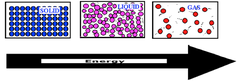 What causes states of matter to change?Add heat/take away heat.Add heat= particles gain energyLose heat= particles lose energy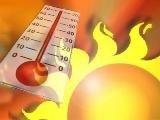 What is the melting point?p. 78-79The temperature at which a solid becomes a liquid*Particles gain energy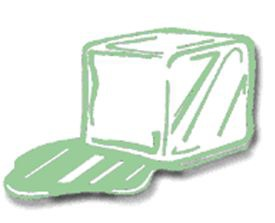 What happens at the same temperature as the melting point?Freezing point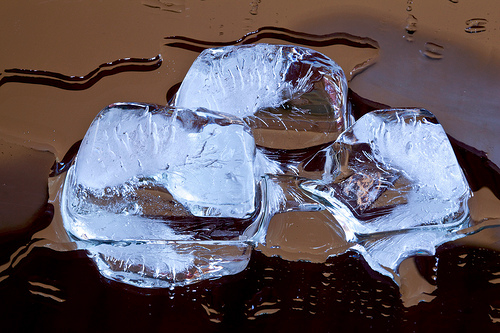 What is the freezing point?The change in state when a liquid becomes a solid.*Particles lose energy.What is the melting point/freezing point of water?32 degrees Fahrenheit or 0 degrees Celsius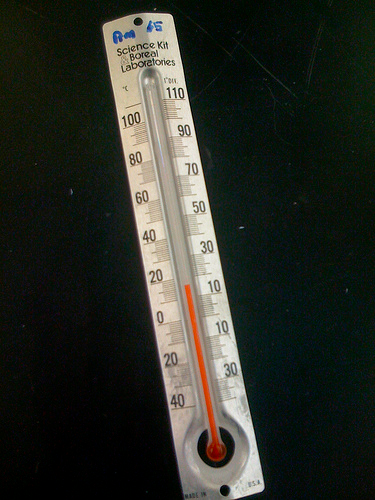 What is the boiling point?p. 80The temperature at which a liquid changes or a vapor or gas(evaporation)*Particles gain energy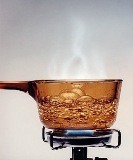 What is the boiling point of water?212 degrees Fahrenheit or 100 degrees Celsius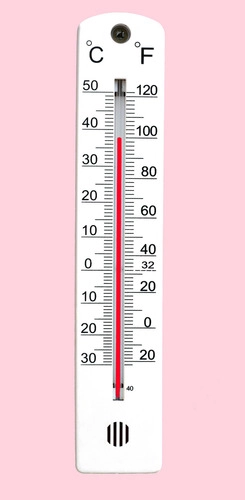 What is evaporation?The change of state from a liquid to a gas that usually occurs at the surface of the liquid*Particles gain energy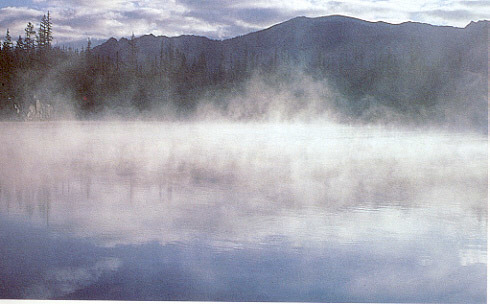 What is condensation?The change of state from a gas to a liquid.*Particles lose energy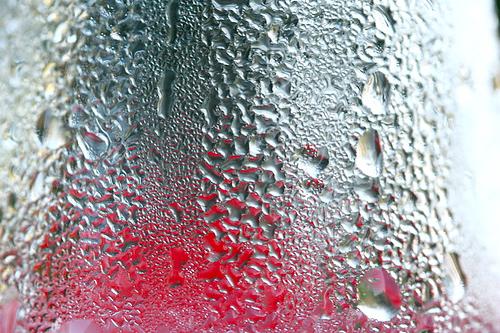 Do particles gain or lose mass when they change phases?Neither, the mass stays the same.  Mass is conserved.